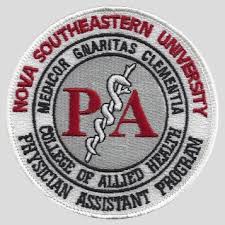 NSU Fort Myers PA New Student Open HouseOptional Attendance for all New PA students who have not yet visited CampusFamily are welcome to attend and meet the faculty, tour the campus, and ask questionsFriday, May 10, 2024Nova Southeastern University – Ft Myers3650 Colonial Ct.              Fort Myers, FL 33913		Open House – please choose one time from below:		Indicate number of guests including yourself    _____	9 AM – 11 AMIndicate number of guests including yourself     _____	11 AM – 1 PMIndicate number of guests including yourself     _____	1 PM – 3 PMName: ___________________________________________________________________RSVP by returning this form by Friday April 12, 2024, to Christy at csaunders@nova.edu